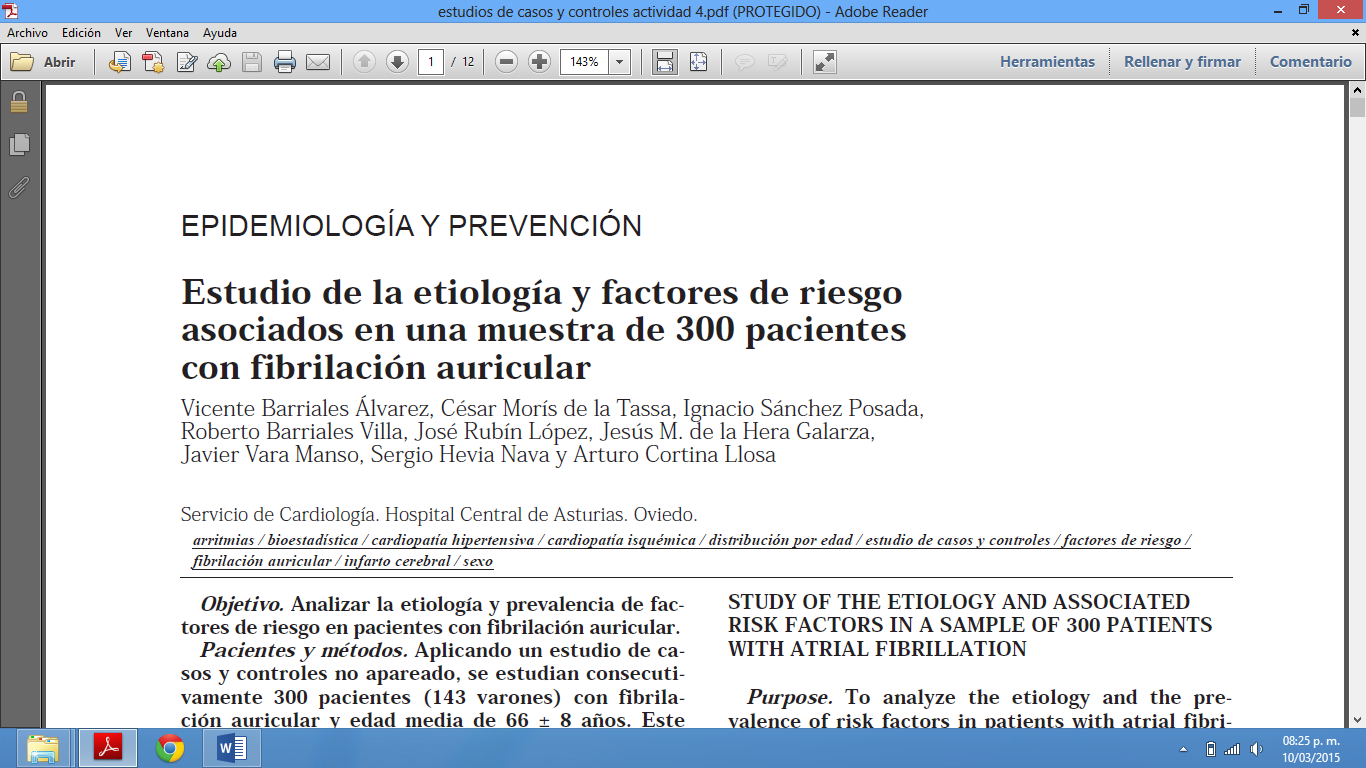 ¿Se definió adecuadamente los casos?Si, debido que se  inició con la seleccionó de un grupo de 300 individuos que tienen una enfermedad en común; la fibrilación auricular.   A demás de que se determinó retrospectivamente la exposición a uno o varios factores y se compararon con los grupos control. ¿Los casos fueron prevalentes o incidentes?Los casos que se seleccionaron fueron incidentes, ya que la muestra de los casos fue tomada de 350 pacientes que fueron diagnosticados con fibrilación auricular entre los años de 1996 a 1997. Además que el único criterio de selección fue acudir por primera vez a valoración por cualquier motivo a la consulta de cardiología ¿Los controles fueron seleccionados de la misma población/cohorte que los casos?Sí, ya que de manera simultánea se aplicaron los mismos criterios de estudio para los casos a 1000 individuos no afectados con fibrilación auricular. Además que el único criterio de selección fue acudir por primera vez a valoración por cualquier motivo a la consulta de cardiología.¿La exposición al factor de riesgo fue similar en los casos que en los controles?No, porque en los casos, los factores de reisgo más importantes fueron tomados de sus antecedentes, mientras que en el grupo control algunos pacientes no tenían ciertas características que los de los casos. ¿Qué tan comparables son los casos y los controles con la exposición al factor de riesgo?Se logró comprar que existe mayor riesgo de padecer algún evento de fibrilación auricular en pacientes que están expuesto a factores de riesgo cardiovascular, contra aquellos pacientes que se  mantienen  sanos o no presentan algún factor de riesgo de importancia¿Fueron los métodos para controlar los sesgos de selección adecuados?Procuraron que los casos y controles provinieran de la misma selección de población o cohorte, sin embargo, no se realizaron métodos como el apareamiento, la restricción, la estratificación y el análisis multivariado. Calcule la razón de momios. 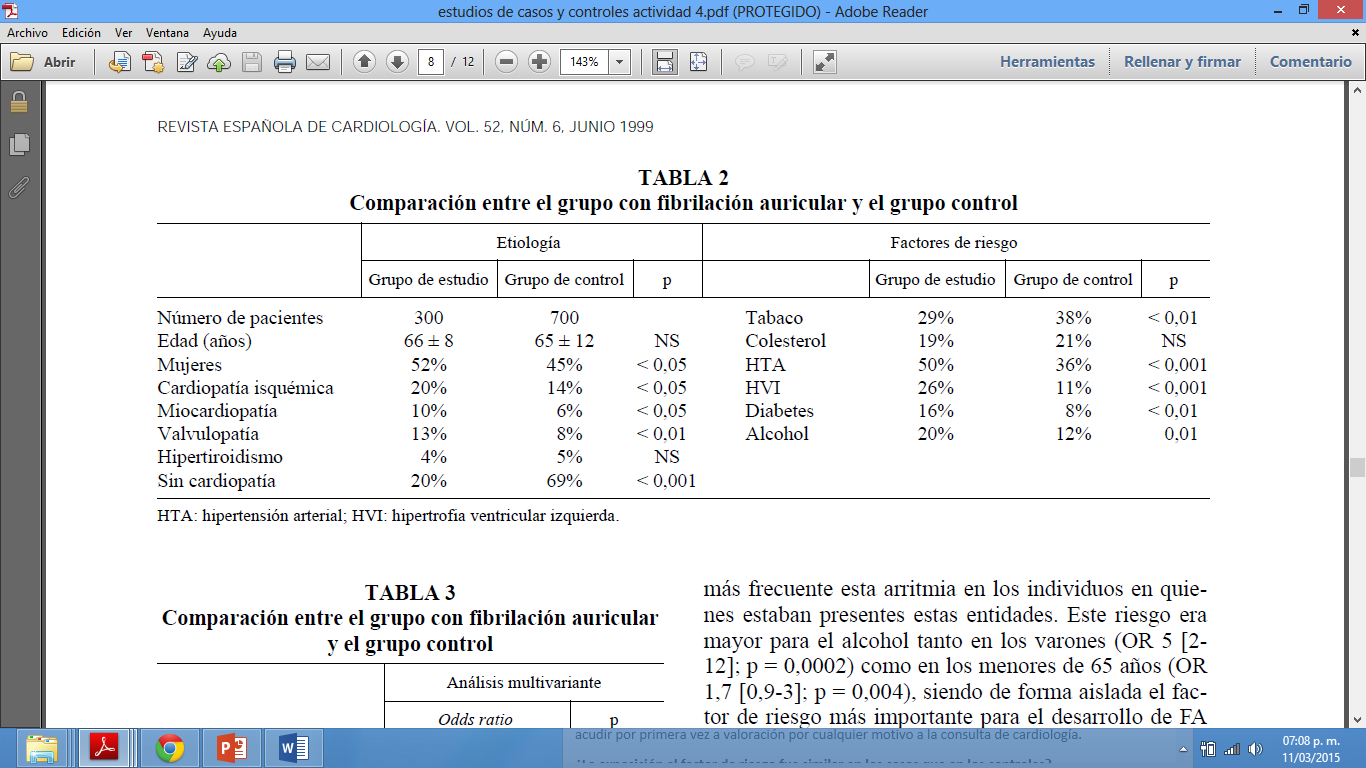 PACIENTES CON CARDIOPATÍA ISQUÉMICA Razón de momios para cardiopatía isquémica = 1.5RM = ad/bc = 59X602/98X241= 35,518/23,618 = 1.5PACIENTES CON MIOCARDIOPATÍA Razón de momios para miocardiopatía= 1.7RM = ad/bc = 30X658/42X270= 19,740/11,340 = 1.7PACIENTES CON VALVULOPATÍARazón de momios para valvulopatía= 1.7RM = ad/bc = 39X644/56X261= 25,116/14,616 = 1.7PACIENTES CON HIPERTIROIDISMORazón de momios para Hipertiroidismo= .79RM = ad/bc = 12X665/35X288= 7,980/10,080= .79PACIENTES CON HVIRazón de momios para HVI= 1.7RM = ad/bc = 150x448/252x150= 67,200/37,800=1.7PACIENTES CON DIABETES Razón de momios para diabetes = 1.3RM = ad/bc = 48x616/84x252=29,568/21,168=1.3Pacientes que SI presentan Fibrilación auricular Pacientes que NO presentaron fibrilación auricularTOTALPacientes con factores de riesgo5998157Expuestos Pacientes sin factores de riesgo241602843 No expuestosTOTAL3007001000 pacientes Pacientes que SI presentan Fibrilación auricular Pacientes que NO presentaron fibrilación auricularTOTALPacientes con factores de riesgo304252 Expuestos Pacientes sin factores de riesgo270658928No expuestosTOTAL3007001000 pacientes Pacientes que SI presentan Fibrilación auricular Pacientes que NO presentaron fibrilación auricularTOTALPacientes con factores de riesgo395695expuestosPacientes sin factores de riesgo261644905No expuestosTOTAL3007001000 pacientes Pacientes que SI presentan Fibrilación auricular Pacientes que NO presentaron fibrilación auricularTOTALPacientes con factores de riesgo123547expuestosPacientes sin factores de riesgo288665953No expuestosTOTAL3007001000 pacientes Pacientes que SI presentan Fibrilación auricular Pacientes que NO presentaron fibrilación auricularTOTALPacientes con factores de riesgo150252402expuestosPacientes sin factores de riesgo150448598No expuestosTOTAL3007001000 pacientes Pacientes que SI presentan Fibrilación auricular Pacientes que NO presentaron fibrilación auricularTOTALPacientes con factores de riesgo4884132expuestosPacientes sin factores de riesgo252616868No expuestosTOTAL3007001000 pacientes 